第7课《开国大典》精品配套练习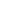 积累与运用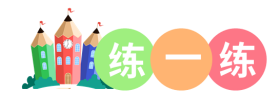 1．看拼音写词语。huì jí                bào fā                 xuān bù              qí zhì            jiǎn yuè               tǎn kè                  jù lí                  lóng zhòng2．下列词语中加点字注音完全正确的一项是（　　）A．槐树（huái）    阑珊（shān）   颓垣（huán）   奄奄一息（yǎn）B．疙瘩（gē）   赊欠（shē）    褡裢（dā）    熙熙攘攘（xī）C．掸子（tǎn）     觅取（mì）    惰性（duò）    神聊海吹（liáo）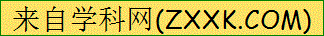 D．勾勒（lè）   金銮殿（luán）    伫立（zù）    金碧辉煌（huáng）3．下列句子中标点符号使用正确的一项是（　    　）A．丁字形一横的北面是一道河，河上并排架着五座白石桥；再北面是城墙，城墙中央高高耸起天安门的城楼。B．工人队伍中，有从老远的长辛店，丰台，通县来的铁路工人，他们清早到了北京车站，一下火车就直奔会场。C．接着，毛泽东主席宣布，“中华人民共和国中央人民政府今天成立了！”D．（他们）高呼“中国共产党万岁”“中华人民共和国万岁”“中央人民政府万岁”！4．下列句子中加点的词语运用错误的一项是（       ）A．丁字形的广场汇集了从四面八方来的群众队伍。B．他们清早到了北京车站，一下火车就直奔会场。C．30万人一齐脱帽肃立，一齐抬起头，瞻仰这鲜红的国旗。D．正是这战斗的声音，曾经鼓励中国人民为新中国的诞生而奋斗。5．下列句子没有语病的一项是（   ）A．三十万人的眼睛一齐投向主席台。B．挺着胸膛站在战车上，跟钢铁巨人一样。C．群众看见了，都把头上的帽子和报纸抛上天去。D．正是这战斗的声音，曾经鼓舞中国人民为新中国的诞生而奋斗。6．按要求写句子。1.丁字形的广场汇集了从四面八方来的群众队伍。(缩句)2.天安门广场站立着一根电动旗杆。(修改病句)3.到了正午，天安门广场已经成了人的海洋。(仿写句子)4.到后来，每一声炮响，全场就响起一阵雷鸣般的掌声。(仿写句子)7．先把词语补充完整，再选词填空。(   )山(   )海　　　四(   )八(   )　　　五(   )六(   )迎风(   )(   )　　　(   )(   )上升　　　大江(   )(   )1．当毛主席走上主席台的时候，台下响起了_______的掌声。2．鲜艳的五星红旗在嘹亮的国歌声中__________，这雄壮的歌声传遍了____________。8．根据课文《开国大典》的内容填空。1．______年______月______日，中华人民共和国中央人民政府成立，在首都________举行典礼。毛泽东主席宣布：“__________________！”2．课文按照________的顺序叙述，着重描写了开国大典的五个场面：①_________；②升国旗；③_________；④_________；⑤群众游行。3．中华人民共和国的国歌是《______________》，国旗是_________。课内阅读（一）阅读理解。开国大典（节选）丁字形的广场汇集了从四面八方来的群众队伍。早上六点钟起，就有群众的队伍入场了。人们有的擎着红旗，有的提着红灯。进入会场后，按照预定的地点排列。工人队伍中，有从老远的长辛店、丰台、通县来的铁路工人，他们清早到了北京车站，一下火车就直奔会场。郊区的农民是五更天摸着黑起床，步行四五十里路赶来的。到了正午，天安门广场已经成了人的海洋，红旗翻动，像海上的波浪。9．选文运用了________（点面结合 情景交融）的写法，描写了_________的场面。10．画“﹏﹏﹏”的句子中，“海洋”指的是______________，“波浪”指的是__________。本句运用了________、________的修辞手法，突出表现了大典开始前热闹的景象。11．选文中加点的词“直奔”可否换成“走向”？为什么？12．关于选文的大意，下列说法最准确的一项是（          ）A．群众队伍很早就入了场。B．广场上汇集了从四面八方来的群众。C．群众队伍包括工人与农民。D．到了正午，广场已经成了人的海洋。13．“郊区的农民是五更天摸着黑起床，步行四五十里路赶来的。”假设你是他们当中的一员，请用一两句话表达自己激动的心情。（二）课内阅读。下午三点整，会场上爆发出一阵排山倒海的掌声，中华人民共和国中央人民政府主席毛泽东出现在主席台上，跟群众见面了。三十万人的目光一齐投向主席台。中央人民政府委员会秘书长林伯渠宣布典礼开始。中央人民政府主席、副主席、各位委员就位。乐队奏起了中华人民共和国国歌——《义勇军进行曲》。正是这战斗的声音，曾经鼓舞中国人民为新中国的诞生而奋斗。接着，毛泽东主席宣布：“中华人民共和国中央人民政府今天成立了” 这庄严的宣告，这雄伟的声音，使全场三十万人一齐欢呼起来。14．文段选自________。15．“下午三点整，会场上爆发出一阵排山倒海的掌声”，这句话是用了哪种修辞手法？有什么效果？16．“三十万人的目光一齐投向主席台。”句中的“一齐”说明了                                                                                                                 17．语段中“投”的意思是什么？“投票”“投篮”“投入战斗”的“投”各是什么意思？18．“这庄严的宣告，这雄伟的声音”指的是“                             ”这句话，这句话有着伟大的意义，它向全世界宣告                                         ，所以，全中国人民一齐欢呼起来。拓展提升（一）课外阅读。十里长街送总理①天灰蒙蒙的，又阴又冷。②长安街两旁的人行道上挤满了男女老少。③路那样长，人那样多，向东望不见头，向西望不见尾。④人们臂上都缠着黑纱，胸前都佩着白花，眼睛都望着周总理的灵车将要开来的方向。⑤一位满头银发的老奶奶拄着拐杖，背靠着一棵洋槐树，焦急而又耐心地等待着。⑥一对青年夫妇，丈夫抱着小女儿，妻子领着六七岁的儿子，他们挤下了人行道，探着身子张望。⑦一群泪痕满面的红领巾，相互扶着肩，踮着脚望着，望着……夜幕开始降下来。几辆前导车过去以后，总理的灵车缓缓地开来了。灵车四周挂着黑色和黄色的挽幛，上面装饰着白花，庄严，肃穆。人们心情沉痛，目光随着灵车移动。好像有谁在无声地指挥。老人、青年、小孩，都不约而同地站直了身体，摘下帽子，静静地望着灵车，哭泣着，顾不得擦去腮边的泪水。就在这十里长街上，我们的周总理迎送过多少位来自五洲四海的国际友人，陪着毛主席检阅过多少次人民群众。人们常常幸福地看到周总理，看到他矫健的身躯，慈祥的面庞。然而今天，他静静地躺在灵车里，渐渐远去，和我们永别了！灵车缓缓地前进，牵动着千万人的心。许多人在人行道上追着灵车跑。人们多么希望车子能停下来，希望时间能停下来！可是灵车渐渐地远去了，最后消失在苍茫的夜色中了。人们还是面向灵车开去的方向，静静地站着，站着，好像在等待周总理回来。19．根据短文内容回答问题。[来源:学+科+网](1)事件发生的时间：__________。地点：____________。环境：____________。(2)第1自然段中对人物总体概括的是第______句话，第______句话是对人物的具体介绍。(3)通过这样的场面描写，你感受到了怎样的氛围？人物的心情怎样？20．“一位满头银发的老奶奶拄着拐杖，背靠着一棵洋槐树，焦急而又耐心地等待着。”这句话中的“焦急”和“耐心”是否矛盾，为什么？21．把这篇文章的叙述顺序补充完整。____________―→望灵车―→____________22．“老人、青年、小孩，都不约而同地站直了身体，摘下帽子，静静地望着灵车，哭泣着，顾不得擦去腮边的泪水。”这里的“不约而同”指的是________________________，这句话表达了________________的感情。23．作者在第3自然段中展开了联想，请说出这段联想的作用：                                                                                                                 （二）阅读下文，回答问题。在国外唱《我的祖国》（节选）叶公觉我的儿子本是一位新生代中的骄子，他热衷于港台歌星们演唱的歌曲，对我来说这些歌曲旋律夸张别扭，一点也不好听，有的甚至像说话一样，毫无音乐性，但儿子喜欢，我一向对他喜爱的歌不以为然。自从儿子出国以后，我发现他的爱好有了改变。从他发来的电子邮件中得知，他开始喜爱中国的山水画，常从网上下载展现祖国风貌的图片，而且也喜欢起一些老歌来，其中一首就是《我的祖国》。儿子在电子邮件中高兴地告诉我，他如今是每天口不离这首歌，越唱越觉得祖国家乡的可爱。我从小学时代起，就唱“一条大河波浪宽”，但当初注重的是歌声的优美、旋律的舒展，对于歌词所描写的祖国的形象反而没有注意，大概因为一直生活在很小的生活范围内，对“祖国”的含义缺乏深切的理解吧？而今我的儿子在异国他乡歌唱《我的祖国》应该有更深一层的感受。后来我也有机会去国外小住，在别人的国家里，语言又不能相通，每天除了看看华语电视外，只能读中文书聊解寂寞，有时也哼唱起《我的祖国》这首歌来。有一次华人聚会，会后有精彩的文娱演出，其中第一个节目就是一位中国留学生唱的《我的祖国》，那身穿鲜艳丝绸中国服装的女留学生一开口就像郭兰英当年唱的那样声情并茂：“一条大河波浪宽……”台下的人们似乎迫不及待地附和着唱起来：“风吹稻花香两岸，我家就在岸上住，听惯了艄公的号子，看惯了船上的白帆……”我的声音颤抖着也跟唱起来：“这是美丽的祖国，是我生长的地方，在这片辽阔的土地上，到处都有明媚的阳光……”歌声从台上的独唱渐渐变成了全场的合唱，在合唱者中，有鬓（bìn）发斑白的老学者，有青春年华的留学生，有事业兴旺的企业家，有随夫留洋的伴读夫人，有侨居海外多年的侨界领袖，有中国大使馆的工作人员……大家似乎忘了各自的身份，都以一个祖国的儿女的同样身份真心实意地唱着这首歌，因为我们有同一个祖国，我们是唱着《我的祖国》成长起来的。歌声中，我想起了童年，想起了故乡，想起了美好祖国的山山水水，我发自内心地深情独白：“祖国，我爱你！”24．【词语理解】请根据所给的意思在文中找出相对应的词语。（1）指在国外或远离家乡的异地。          (      )（2）不认为是对的，表示不同意（多含轻视意）。   (      )（3）（演唱、朗诵等）声音优美，感情丰富。     (      )25．【提取信息】请概括选文中写到了哪些人在什么情况下唱《我的祖国》这首歌。（1）_______________________________________（2）_______________________________________（3）_______________________________________（4）_______________________________________26．【整体感知】本文以歌曲________为线索，分别讲述了___________、“我”、____________、____________________在国外唱_____的故事，表达了中华儿女尤其是海外游子____________之情。27．【品读句子】读文中画线的句子，按要求答题。（1）画横线的句子中的“迫不及待”和“颤抖”体现了人物怎样的心情？（2）画波浪线的句子中的两个“身份”各是什么意思？这句话在文中起到了怎样的作用？28．【迁移拓展】除了《我的祖国》，你还知道哪些爱国歌曲？请你至少写出三首爱国歌曲的名称。答案1．汇集   爆发   宣布   旗帜   检阅   坦克   距离   隆重2．B3．A4．D5．D6．广场汇集了群众队伍。     天安门广场挺立着一根电动旗杆。     十月一日那天，广场成了花的海洋。     老师的爱心给了我们春天般的温暖。7．排     倒     面     方     颜     色     招     展     徐     徐     南     北     排山倒海     徐徐上升     大江南北8．1949#一九四九     10#十     1#一     北京     中华人民共和国中央人民政府今天成立了     开国大典进行     毛泽东主席宣布中华人民共和国中央人民政府成立     宣读中央人民政府公告     阅兵式的盛况     义勇军进行曲     五星红旗9．点面结合     群众入场10．群众队伍     翻动的红旗     夸张     比喻11．不可以。“直奔”给人以快速朝目标走去的感觉，体现出人们参加开国大典的急切和激动之情。而“走向”一词体现不出这种感觉。12．B13．今天，中华人民共和国成立了，这是我们中华民族经过艰苦奋斗实现的。能够参加典礼，我太激动、太自豪了。14．《开国大典》15．夸张。烘托出会场的声势浩大，表达了人们对伟大领袖毛主席的无限热爱之情。16．人民群众的心是一致的，对革命领袖都充满了崇敬与爱戴之情。17．投射；投票：放进去；投篮：向一定目标扔；投入战斗：参加进去18．中华人民共和国中央人民政府今天成立了新中国诞生了   中国人民从此当家做主了19．傍晚     长安街     天灰蒙蒙的，又阴又冷     ②③④     ⑤⑥⑦     我感受到了沉重、悲伤的气氛。　人们为失去这样的好总理感到悲痛。20．不矛盾。　从表面上看，这两个词的意思是矛盾的，但在悼念、崇敬周总理这一点上是统一的；“焦急”是写老奶奶急于见到周总理的灵车，“耐心”是指不管等多久，她也要等下去。21．等灵车     送灵车22．等候在长安街两旁的男女老少在没有指挥的情况下行动一致     人民群众无限怀念周总理23．人们回顾当年见到周总理的幸福情景，更增添了想念总理的悲痛之情。24．异国他乡     不以为然     声情并茂25．儿子出国后喜欢上唱《我的祖国》。     “我”在国外小住时哼唱《我的祖国》。   华人聚会上，中国留学生独唱《我的祖国》。     参加聚会的华人一起合唱《我的祖国》。26．《我的祖国》   “我”的儿子   中国留学生   聚会上的所有华人 《我的祖国》   对祖国的热爱和思念27．表现出了人们唱《我的祖国》时迫切而激动的心情。     第一个“身份”指的是每个人在社会上所从事的职业身份，第二个“身份”指在场的所有人都是中华儿女。这句话点明了文章的中心。28．《歌唱祖国》《我的中国心》《爱我中华》《我和我的祖国》等。[来源:学§科§网Z§X§X§K][来源:Zxxk.Com][来源:学+科+网][来源:学科网ZXXK][来源:学§科§网Z§X§X§K][来源:Zxxk.Com]